How to Enter a Trouble TicketPlease call me if you have any questions/concerns Krista 223-6483IF YOU ARE A FIRST TIME USERIf you have never submitted a work order, click on the SchoolDude link and then click on ‘Never Submitted a SchoolDude Request? Register Here!’  It will have you enter your information (name, extension, email, password, etc).  At this point you will need to generate a work order for it to accept your information.  If you just put in your information and do not generate a work order it will not save anything.  IF YOU HAVE SUBMITTED A WORK ORDER IN THE PASTIf you forgot your password or you are having trouble logging in, click on the SchoolDude link and enter your email then click on ‘FORGOT PASSWORD’.  An email will be sent to you to generate a new passwordFOR EVERYONEAll of the steps that have a red check mark ‘’ are required to be filled out.   When you are done entering your work order, at the end of the page it will ask for a ‘submittal password’.  The password is ‘password’.  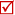 The submittal password and the login password are different:                                                                         Login Password is whatever you decide to make it          Submittal Password is always ‘password’